[T ype her e]	[T ype her e]ANEXO 2 b.2: QUESTIONAIRE FOR THE APPORVAL OF PREMISES PROVIDING REPRODUCTION ANIMALS EXCEPT BIRDS1.- General information:Name of the premise:Address of the premise:Name of the owner/ Legal representative:Telephone:email:Name of the officially accredited veterinarian:Purpose of the animal species to be exported:Beef( )	Dairy	Double purpose ( )	Sport,	WoolOther	Specify	 	.Breed of the animals to be exported:Number and date of registration with the Official Veterinary Service (OVS).as exporter of the animal species (scanned documents)2.- Location of the premise:Geographic Coordinates.Aerial map of the premise (Google Earth).                       3.- Facilities and installed capacity in the premise:Extension (Hectares) of pastures available for the animal species to be exported:Established Infrastructure :Area (m2- square meters) used for other animals: (if affirmative indicate the species)	N/Ae]	[T ype her e][T ype her e]	[T ype her e]e her e]	[T ype her e]4.- Sanitary information of the premise: specify the number of animals per species and describe the production system of the premise.Specify the movement control mechanism (between premises or States in the country of origin)Special transportation for cattle (closed).Are there existing facilities for the concentration of animals at a distance of 10 kilometers around the premise? According to the following chart:Describe the process of quarantine done at the entry into the premise of the imported and local animals in the last 2 years.Describe the process of quarantine done to the animals for exportation.Describe the process of quarantine done intra premise (national animals).Sanitary established program (calendar of vaccinations deworming).List the official programs of control, prevention and eradication in which the premise participates (of official control and mandatory notification). If affirmative attach documents.Indicate the reasons why the Veterinary Official Service (OVS) has visited the premise in the last 2 years. (include documents if applicable)Has there been any suspected diseases of mandatory declaration that affect the animal species to be exported? If affirmative fill the following chart.Describe the sampling done with the objective of verifying the presence or absence of the mandatory declaration diseases to the OIE by the OVS according to the following chart:*Only in the case of animals with positive results                             Is the animal species to be exported receiving complementary feeding in the premise?                             Yes _____No_____                              Specify: Are products or byproducts of animal origin being used for feed of the animal species to be exported?:                        YES _____ NO_______                        Specify: _______________________________________________________The water for animal consumption comes from:Potable water:_________________________________River basin:____________________________________Rain water:_____________________________________Treated water:___________________________________Specify the treatment:_____________________________5.- ¿Is there a system for the disposal of dead animals according to current regulations? (specify)6.- Standardized operations program for management of solid and liquid disposal and effluents.7.- List of veterinary products and times of withdrawal managed in the premise.8.- Good practices: if the premise is certified in good animal practices for dairy, beef, double purpose, wool, sports, other specify____________________Attach scanned documents that certify this.9.- Explanation about the personnel training method.10.- List of countries to which the animal species has been exported during the last 2 years: in the case that the premise has done exportations before them complete the following chart::11.- Animal welfare: if the premise has certifications related to Animal Welfare with the OVS please attach the scanned documents that certify this.12.- Biosecurity: Specify the method of External barriers of the premise:Natural barriers:Specify:_______________________________________                               Perimeter fence:Specify the material used:______________________           Does the premise have records off:Is there pest and rodent control: YES____NO_____ (Attach supporting documents).Is there cleaning and disinfection of the facilities: YES___NO (Attach supporting documentsBiosecurity measures implemented to avoid the entry to the premise of pathogenic agents through working            personnel, visits and/or equipment: YES____NO ___ (Explain procedures).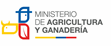 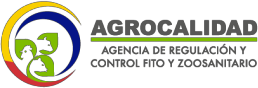 ANEXO 2 b.2.:QUESTIONAIRE FOR THE APPROVAL OF PREMISES PROVIDING REPRODUCTION ANIMALS EXCEPT BIRDSEdition No: ANEXO 2 b.2.:QUESTIONAIRE FOR THE APPROVAL OF PREMISES PROVIDING REPRODUCTION ANIMALS EXCEPT BIRDSDate of approval:PROCESS: ANIMAL HEALTHSUBPROCESS: ANIMAL HEALTH CERTIFICATIONDescriptionNOYESArea (ha)OfficesWarehousesPersonal residenceDiagnostic germoplasm laboratory (in the case of collecting and processing animal Germoplasm) Water treatment plant (if existing) if not process of water treatment: Details of the areasNOYESArea (m2)SpeciesFor quarantineBarnsUsed for other species (avian, equine, ovine, bovine, caprine, porcine, for other specify)Animal speciesAge categoryNumber BovineEquinePorcineOvineCaprine	South American camelidsFACILITIESYESNODISTANCESlaughter plantGarbage LandfillAnimal marketsOther specifyDate of notification of the owner to the OVSClinical signs observedFinal diagnosisSanitary measure appliedDate of samplingDiseaseNumber of animals sampledNumber of positivesSanitary measure applied*Number of negativesN/AN/AN/AN/AN/AN/ADate of exportationCountry of destinationNumber of animalsBreedConcept YESNOEntry of personsUse of medicinesEntry of VehículesVisits of the OVS